Интеллектуальному и творческому  развитию  личности способствуют городские Литературные чтения. Чтения проводятся по двум секциям: литературоведческая (защита исследовательских работ) и творческая, которая включает номинации: художественное слово (выразительное чтение наизусть), я-автор (стихи собственного сочинения, эссе), конкурс риторов (публичная речь по законам ораторского искусства). В этом году  городские Литературные чтения были посвящены теме Родины в русской литературе. В чтениях приняли участие  более 100 обучающихся. В рамках Литературных чтений прошел Фестиваль актёрского мастерства, в котором участвовали  14 творческих коллективов общеобразовательных учреждений города.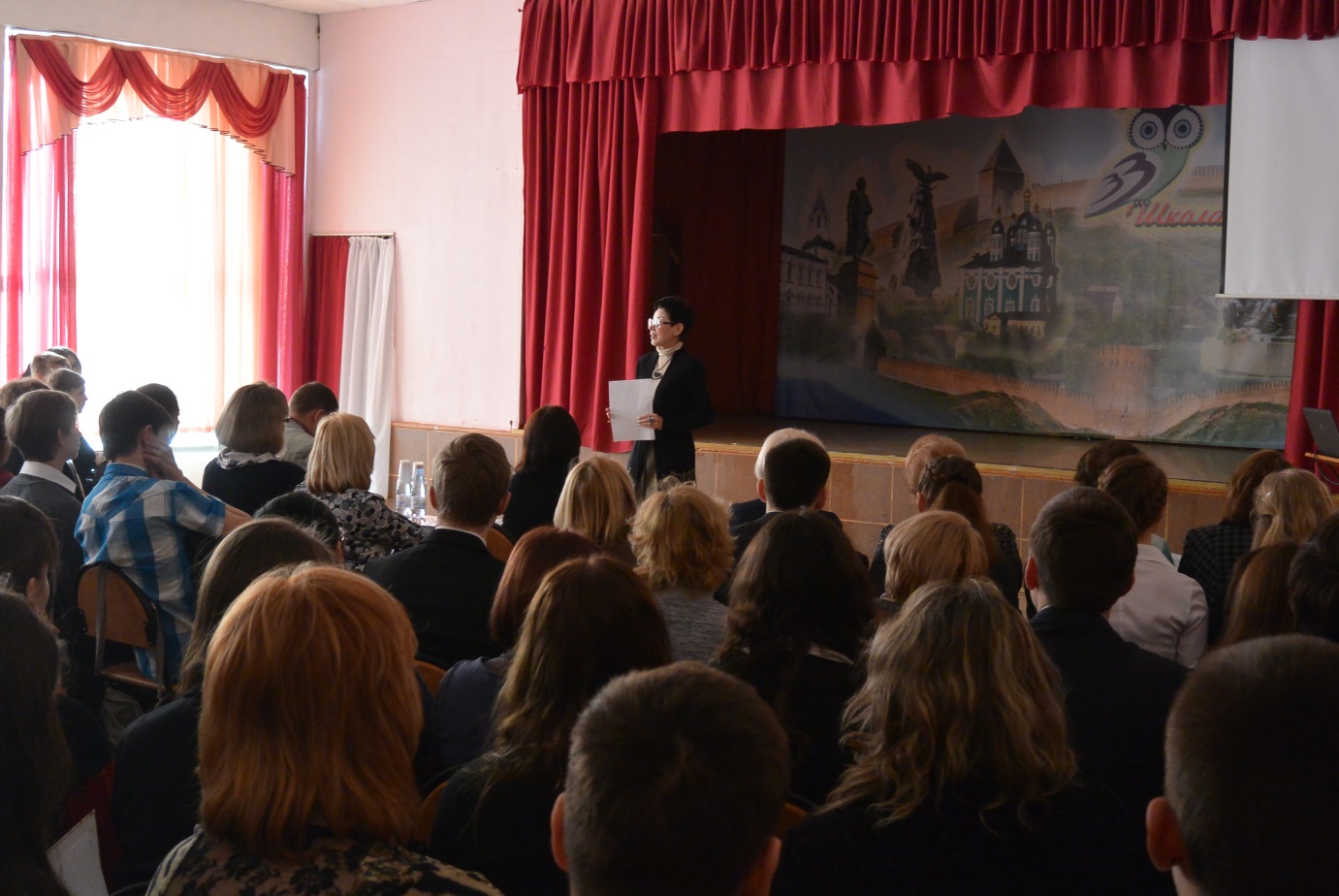 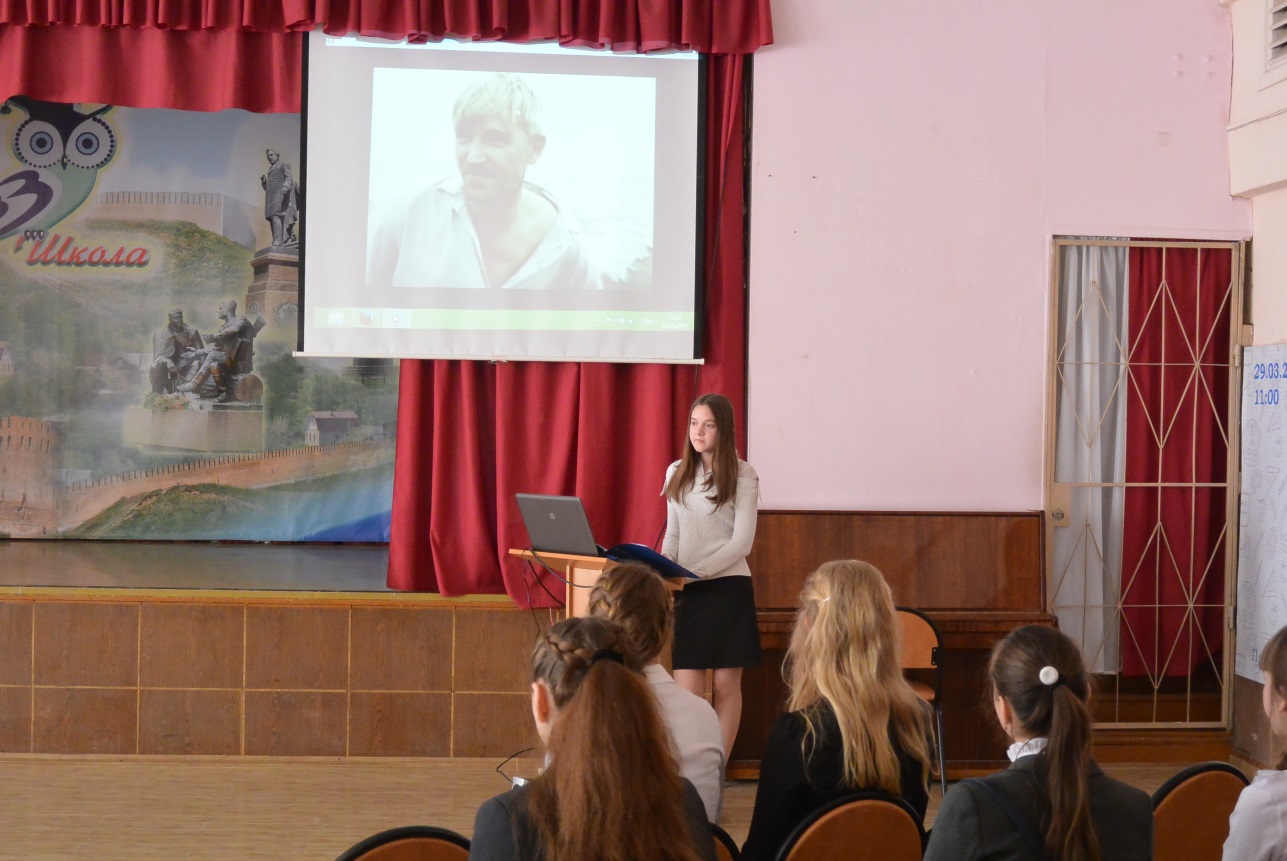 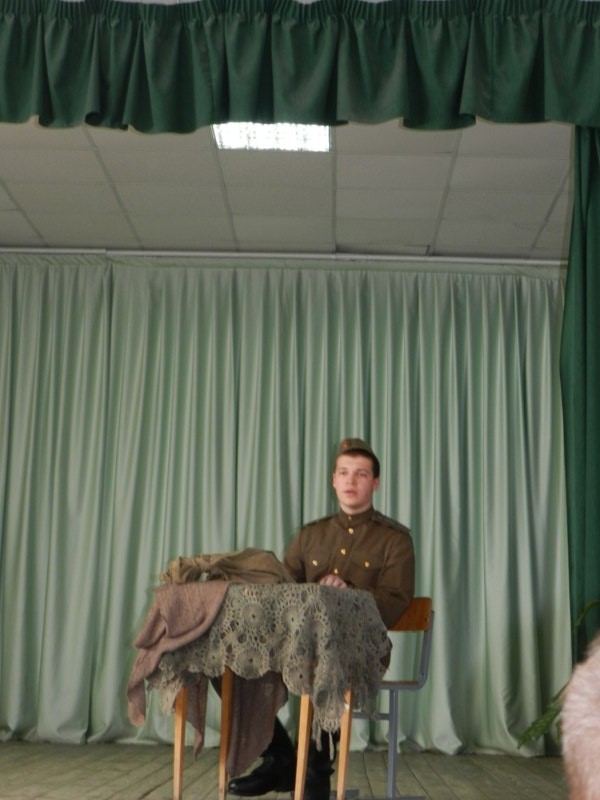 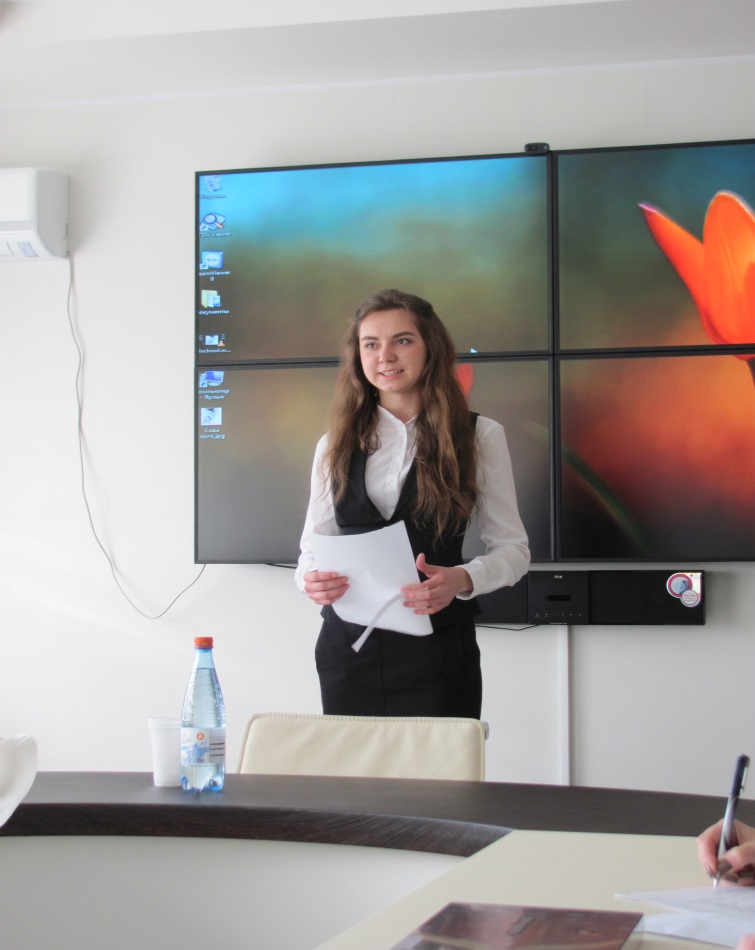 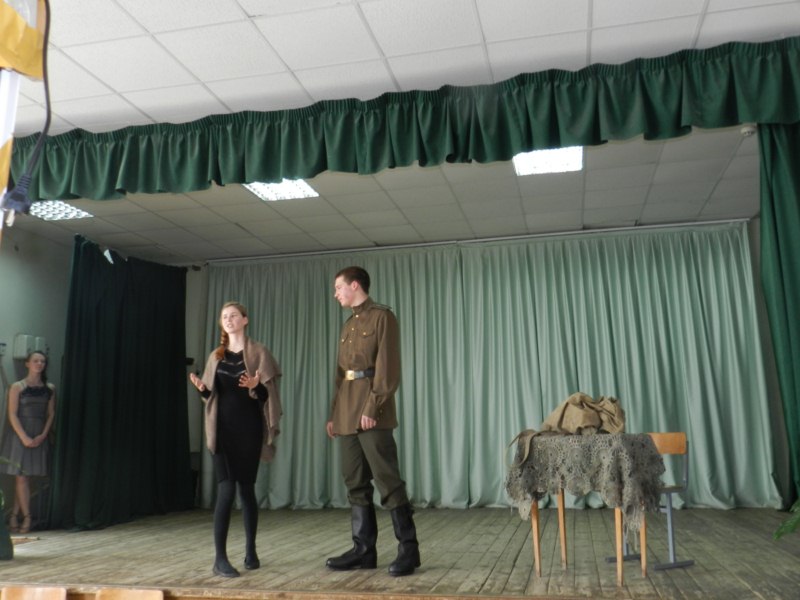 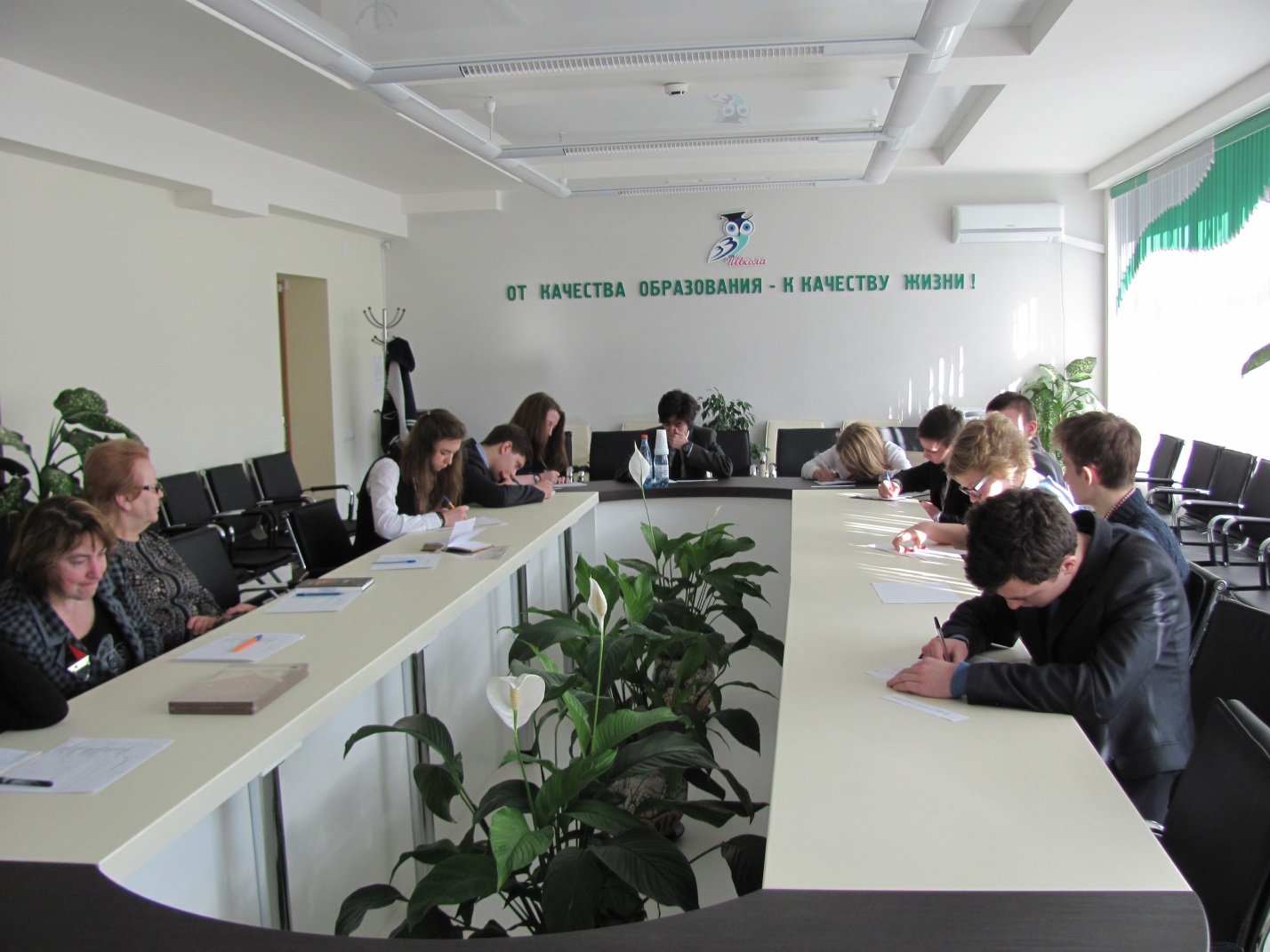 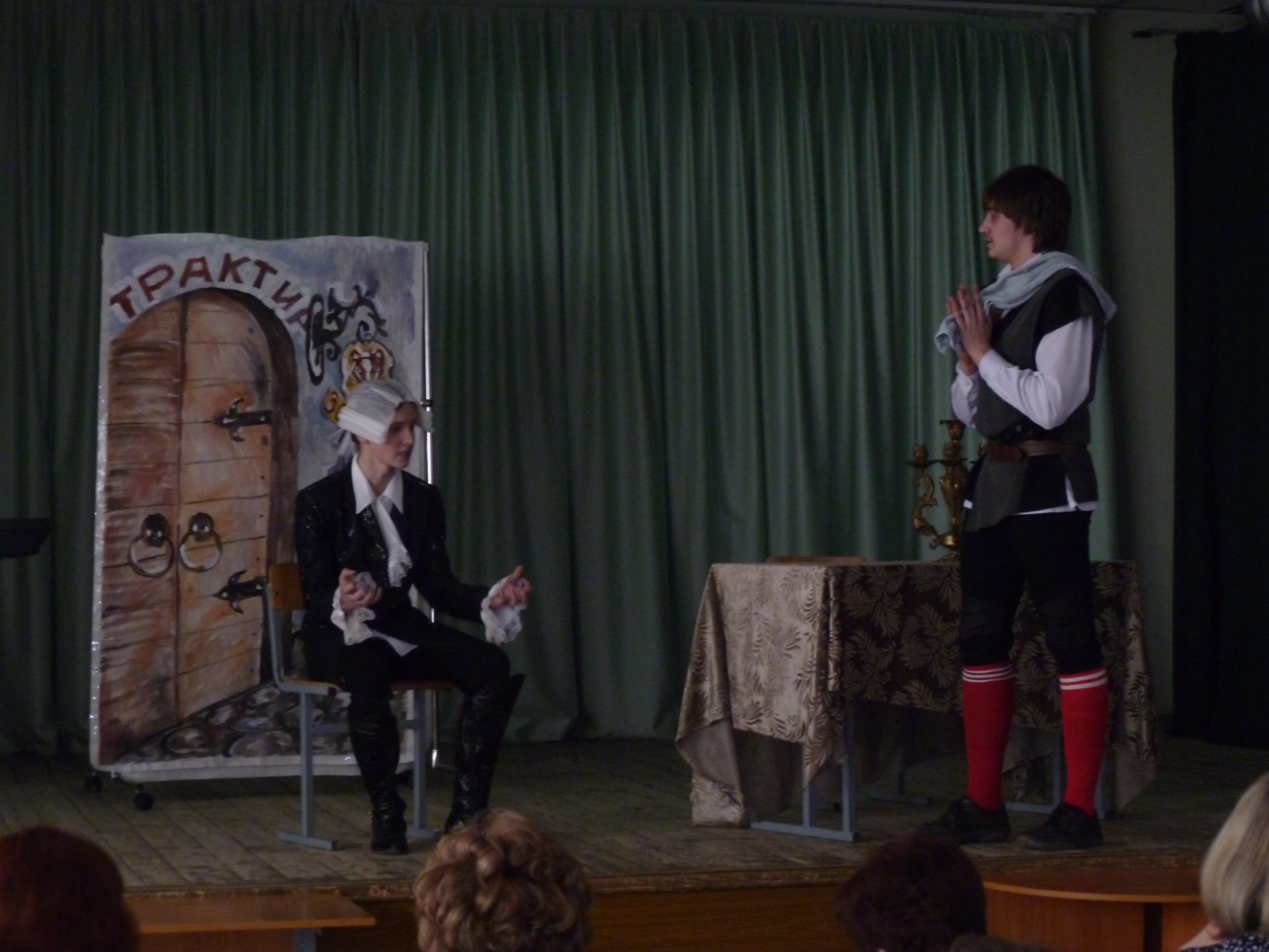 